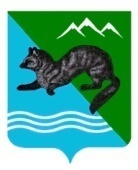 ПОСТАНОВЛЕНИЕ  АДМИНИСТРАЦИИ СОБОЛЕВСКОГО МУНИЦИПАЛЬНОГО РАЙОНАКАМЧАТСКОГО КРАЯ 01 февраля 2024 	                          с. Соболево                                             №46 Об утверждении Правил использования водных объектов общего пользования для личных и бытовых нужд на территорииСоболевского муниципального района            В соответствии со статьями 6 и 27 Водного кодекса Российской Федерации, статьей 15 Федерального закона от 06 октября 2003 года № 131-ФЗ «Об общих принципах организации местного самоуправления в Российской Федерации»,  постановления Правительства Камчатского края от 08.05.2009                  № 208-П « Об утверждении  Правил охраны   жизни людей на водных объектах в Камчатском крае», в целях упорядочения использования водных объектов общего пользования, расположенных на территории Соболевского муниципального района, для личных и бытовых нужд, АДМИНИСТРАЦИЯ ПОСТАНОВЛЯЕТ:1.  Утвердить Правила использования водных объектов общего пользования для личных и бытовых нужд на территории Соболевского муниципального района Камчатского края согласно приложению.         2. Управлению делами администрации Соболевского муниципального района опубликовать настоящее постановление в районной газете «Соболевский вестник» и разместить на официальном сайте Соболевского муниципального района в информационно-телекоммуникационной сети Интернет.   3. Контроль по  исполнению настоящего постановления возложить на комитет по ТЭК,ЖКХ администрации Соболевского муниципального района.   4. Настоящее постановление вступает в силу  после его официального опубликования( обнародования) и  распространяется на правоотношения возникшее с  01 января 2024 года. Глава Соболевского муниципального района                                                              А.В. Воровский                                                                               Приложениек постановлению администрации Соболевского муниципального районаот 01.02.2024 №46 ПРАВИЛАИСПОЛЬЗОВАНИЯ ВОДНЫХ ОБЪЕКТОВ ОБЩЕГО ПОЛЬЗОВАНИЯ ДЛЯ ЛИЧНЫХ И БЫТОВЫХ НУЖД НА ТЕРРИТОРИИ СОБОЛЕВСКОГО МУНИЦИПАЛЬНОГО РАЙОНА1. Общие положенияНастоящие Правила использования водных объектов общего пользования для личных и бытовых нужд на территории  Соболевского муниципального района (далее – Правила) разработаны во исполнение требований  пункта 2 статьи 27 Водным кодексом Российской Федерации от 03 июня 2006 № 74-ФЗ, Федеральным законом от 06 октября 2003 № 131-ФЗ «Об общих принципах организации местного самоуправления в Российской Федерации», Постановление Правительства Камчатского края от 8 мая 2009 г. N208-П «Об утверждении Правил охраны жизни людей  на водных объектах в Камчатском  крае",  Уставом Соболевского муниципального района и устанавливают порядок использования поверхностных водных объектов общего пользования для личных и бытовых нужд на территории Соболевского  муниципального района, а  также порядок информирования населения  муниципального района об ограничении использования объектов общего пользования.Настоящие Правила обязательны для исполнения всеми физическими и юридическими лицами на территории Соболевского муниципального района.Основные термины и понятия2.1. В настоящих правилах отдельные термины и понятия  имеют следующее значение:1) водные ресурсы - запасы поверхностных и подземных вод, находящихся в водных объектах, которые используются или могут быть использованы;          2) водный объект - природный или искусственный водоем, водоток либо иной объект, постоянное или временное сосредоточение вод, который имеет характерные формы и признаки водного режима;3) водный объект общего пользования - поверхностный общедоступный водный объект, находящийся в государственной или муниципальной собственности, если иное не предусмотрено Водным кодексом Российской Федерации;поверхностные водные объекты - расположенные на территории Соболевского муниципального района водотоки (реки, ручьи), водоемы (озера, пруды, обводненные карьеры, водохранилища), болота, природные выходы подземных вод (родники);использование водных объектов общего пользования для личных и бытовых нужд - использование различными способами водных объектов общего пользования для удовлетворения личных и бытовых потребностей граждан;личные и бытовые нужды - личные, семейные, домашние нужды, не связанные с осуществлением предпринимательской деятельности, в том числе:- плавание и причаливание плавучих средств, в том числе маломерных судов, находящихся в частной собственности физических лиц и не используемых для осуществления предпринимательской деятельности;        - любительское и спортивное рыболовство - деятельность по добыче (вылову) водных биоресурсов для личного потребления и в рекреационных целях; - охота - деятельность, связанная с поиском, выслеживанием, преследованием охотничьих ресурсов, их добычей, первичной переработкой и транспортировкой;использование водных объектов общего пользования в целях ведения подсобного хозяйства - полив садовых, огородных, дачных земельных участков, предоставленных или приобретенных для ведения личного подсобного хозяйства, а также водопой скота, ведение работ по уходу за домашними животными и птицей, которые находятся в собственности физических лиц, не являющихся индивидуальными предпринимателями.акватория — водное пространство, ограниченное естественными, искусственными или условными границами;          8) водоохранная зона - территория, примыкающая к акватории водного объекта, на которой устанавливается специальный режим использования и охраны природных ресурсов и осуществления иной хозяйственной деятельности. В пределах водоохранных зон устанавливаются прибрежные защитные полосы. Порядок установления размеров и границ водоохранных зон и их прибрежных защитных полос, а также режима их использования устанавливается Правительством Российской Федерации.2.2. Береговая полоса водных объектов общего пользования.Полоса земли вдоль береговой линии водного объекта (береговая полоса) предназначается для общего пользования. Ширина береговой полосы водных объектов общего пользования составляет 20 (двадцать) метров, за исключением береговой полосы каналов, а также рек и ручьев, протяженность которых от истока до устья не более чем десять километров. Ширина береговой полосы каналов, а также рек и ручьев, протяженность которых от истока до устья не более чем десять километров, составляет 5 (пять) метров. Правовой режим использования водных объектов общего пользования распространяет свое действие и на береговую полосу указанных объектов.Береговая полоса болот, природных выходов подземных вод (родников) водных объектов не определяется.3.Порядок использования водных объектов общего пользования для
личных и бытовых нуждПоверхностные водные объекты, находящиеся в государственной или муниципальной собственности, являются водными объектами общего пользования, то есть общедоступными водными объектами, если иное не предусмотрено действующим законодательством. Каждый гражданин вправе пользоваться (без использования механических транспортных средств) береговой полосой водных объектов общего пользования для передвижения и пребывания около них, в том числе для осуществления любительского и спортивного рыболовства и причаливания плавучих средств.Использование водных объектов общего пользования для личных и бытовых нужд на территории Соболевского муниципального района является общедоступным и осуществляется бесплатно, если иное не предусмотрено законодательством Российской Федерации.Юридические лица и общественные организации при проведении коллективных выездов на отдых, спортивных мероприятий, экскурсий или других массовых мероприятий на водных объектах выделяют лиц, ответственных за безопасность людей на воде, общественный порядок и охрану окружающей среды.Водопользователи, осуществляющие пользование водным объектом или его участком в рекреационных целях, несут ответственность за безопасность людей на предоставленных им для этих целей водных объектах или их участках и за исполнение настоящих Правил.Проектирование, размещение, строительство, реконструкция, ввод в эксплуатацию и эксплуатация зданий, строений, сооружений для рекреационных целей, в том числе для обустройства пляжей, осуществляются в соответствии с водным законодательством, законодательством о градостроительной	деятельности,	санитарно-эпидемиологическомблагополучии населения и охране окружающей среды.Купание на водных объектах общего пользования разрешается только в специально установленных местах, выбор которых производится в соответствии с гигиеническими требованиями к зонам рекреации и требованиями к охране источников хозяйственно-питьевого водоснабжения от загрязнений.Купание в неустановленных местах запрещается.Использование водных объектов общего пользования для любительского и спортивного рыболовства осуществляется в соответствии с Федеральным законом от 20.12.2004 № 166-ФЗ «О рыболовстве и сохранении водных биологических ресурсов».Использование водных объектов общего пользования для охоты осуществляется в соответствии с Федеральным законом от 24.07.2009 № 209- ФЗ «Об охоте и о сохранении охотничьих ресурсов и о внесении изменений в отдельные законодательные акты Российской Федерации».      3.10.Водные объекты общего пользования могут использоваться для плавания на маломерных плавательных средствах в порядке, установленном действующим законодательством.   3.11. Купание и водопой домашних животных осуществляются в местах, удаленных от зон массового отдыха на расстояние не менее 200 метров ниже по течению, и вне зоны санитарной охраны водозаборных сооружений. При использовании водных объектов для личных и бытовых нужд граждане обязаны:рационально использовать водные объекты общего пользования, соблюдать условия водопользования, установленные законодательством и настоящими Правилами;выполнять предписания должностных лиц федеральных органов государственной власти, должностных лиц органов исполнительной власти, действующих в пределах предоставленных им полномочий;соблюдать законодательство Российской Федерации, в том числе об особо охраняемых природных территориях, о санитарно-эпидемиологическом благополучии населения, водных биологических ресурсах, природных лечебных ресурсах, лечебно-оздоровительных местностях и курортах, устанавливающее соответствующие режимы особой охраны для водных объектов, отнесенных к особо охраняемым водным объектам, входящим в состав особо охраняемых природных территорий; расположенных на территории источников питьевого водоснабжения, в границах рыбохозяйственных, заповедных и рыбоохранных зон, содержащих природные лечебные ресурсы; соблюдать установленный режим использования водного объекта общего пользования;не допускать ухудшения качества воды водоема, среды обитания объектов животного и растительного мира, а также нанесения ущерба хозяйственным и иным объектам;соблюдать Правила пожарной безопасности в Российской Федерации, не допускать уничтожения или повреждения почвенного покрова и объектов животного и растительного мира на берегах водоемов, принимать меры по недопущению аварийных ситуаций, влияющих на состояние водных объектов, объектов животного и растительного мира;соблюдать меры безопасности при проведении культурных, спортивных и развлекательных мероприятий на водоемах.3.13.При использовании водных объектов общего пользования запрещается:использование водных объектов, на которых водопользование ограничено, приостановлено или запрещено, для целей, на которые введены запреты;сброс в водные объекты общего пользования, захоронение в них и на территории их водоохранных зон и прибрежных защитных полос жидких и твердых бытовых отходов, а также сброс сельскохозяйственных и ливневых сточных вод, не отвечающих требованиям п.6 ст.56 Водного кодекса РФ;осуществлять самостоятельный забор воды из водных объектов общего пользования для питьевого водоснабжения;размещение на водных объектах общего пользования и на территории их водоохранных зон и прибрежных защитных полос средств и оборудования, загрязняющих и засоряющих водные объекты, а также влекущих за собой возникновение чрезвычайных ситуаций;размещение на береговой полосе водного объекта общего пользования свалок, отвалов размывных грунтов; организация объектов размещения отходов; складирование бытового и строительного мусора, минеральных удобрений и ядохимикатов, снега и сколов, льда, счищаемых с внутриквартальных, дворовых территорий, листвы, обрезы деревьев (кустарников);осуществлять заправку топливом, мойку и ремонт автомобилей и других машин и механизмов в пределах береговой полосы водных объектов общего пользования;проводить на береговой полосе водных объектов общего пользования строительные работы, работы по добыче полезных ископаемых, землеройные и другие работы;осуществлять передвижение (в том числе с помощью техники) по льду водоемов с нарушением правил техники безопасности;производить выпас скота и птицы, осуществлять сенокос без соответствующих разрешений на береговой полосе водных объектов;занятие береговой полосы водного объекта общего пользования, а также размещение в ее пределах устройств и сооружений, ограничивающих свободный доступ к водному объекту;применять запрещенные орудия и способы добычи (вылова) объектов животного мира и водных биологических ресурсов;оставлять на водных объектах несовершеннолетних детей без присмотра взрослых;допускать действия, нарушающие права и законные интересы граждан или наносящие вред состоянию водных объектов, объектам животного и растительного мира;снимать и самовольно устанавливать оборудование и средства обозначения участков водных объектов, установленные на законных основаниях.3.14. Нормативы предельно допустимых вредных воздействий на водные объекты, сбросов химических, биологических веществ и микроорганизмов в водные объекты устанавливаются органами государственной власти Российской Федерации.4. Обеспечение мер надлежащего использования водных объектов
общего пользования4.1.В случаях угрозы причинения вреда жизни или здоровью человека, возникновения радиационной аварии или чрезвычайных ситуаций природного или техногенного характера, причинения вреда окружающей среде, объектам животного и растительного мира, пользование водными объектами общего пользования может быть приостановлено, ограничено или запрещено для:забора (изъятия) водных ресурсов для питьевого и хозяйственнобытового водоснабжения;добычи (вылова) водных биологических ресурсов;охоты на диких животных;купания;водопоя (выпаса) скота и птицы;проведения работ по уходу за сельскохозяйственными животными;использования маломерных судов, водных мотоциклов и других технических средств, предназначенных для отдыха на водных объектах.          5. Меры безопасности на льду          5.1.При переходе по льду необходимо пользоваться оборудованными ледовыми переправами или проложенными тропами, а при их отсутствии, прежде чем двигаться по льду, следует наметить маршрут и убедиться в прочности льда с помощью палки. Если лед непрочен, необходимо прекратить движение и возвращаться по своим следам, делая первые шаги без отрыва ног от поверхности льда.Категорически запрещается проверять прочность льда ударами ноги.    5.2.Во время движения по льду следует обращать внимание на его поверхность, обходить опасные места и участки, покрытые толстым слоем снега. Особую осторожность необходимо проявлять в местах, где быстрое течение, родники, выступают на поверхность кусты, трава, впадают в водоем ручьи и вливаются теплые сточные воды промышленных предприятий, ведется заготовка льда и т.п.Безопасным для перехода пешехода является лед с зеленоватым оттенком и толщиной не менее 7 см.   5.3. При переходе по льду необходимо следовать друг за другом на расстоянии 5-6 м и быть готовым оказать немедленную помощь идущему впереди.Перевозка малогабаритных, но тяжелых грузов производится на санях или других приспособлениях с возможно большей площадью опоры на поверхность льда.Пользоваться площадками для катания на коньках на водоемах разрешается только после тщательной проверки прочности льда. Толщина льда должна быть не менее 12 см, а при массовом катании - не менее 25 см.При переходе водоема по льду на лыжах рекомендуется пользоваться проложенной лыжней, а при ее отсутствии прежде чем двигаться по целине, следует отстегнуть крепления лыж и снять петли лыжных палок с кистей рук. Если имеются рюкзак или ранец, необходимо их взять на одно плечо.Расстояние между лыжниками должно быть 5-6 м. Во время движения по льду лыжник, идущий первым, ударами палок проверяет прочность льда и следит за его характером.5.6.Во время рыбной ловли нельзя пробивать много лунок на ограниченной площади, прыгать и бегать по льду, собираться большими группами.Каждому рыболову рекомендуется иметь с собой спасательное средство в виде шнура длиной 12-15 м, на одном конце которого закреплен груз 400-500 г, на другом - изготовлена петля.Выезд на лед и перемещение по льду автомобилей и других механических транспортных средств, в том числе снегоходов, квадроциклов, на водных объектах на территории Соболевского муниципального района запрещен. Исключение составляет движение механических транспортных средств по установленным и оборудованным временным ледовым переправам.6. Информирование населения об ограничениях использования
водных объектов общего пользования для личных и бытовых нужд6.1. Предоставление гражданам информации об условиях осуществления общего водопользования или его запрещении (ограничении) осуществляется администрацией Соболевского муниципального района:а) через средства массовой информации;б) посредством размещения информации на официальном сайте администрации Соболевского муниципального района;в) специальными информационными знаками, устанавливаемыми вдоль берегов водных объектов.Могут быть также использованы иные способы предоставления такой информации.6.2. Об авариях и иных чрезвычайных ситуациях на водных объектах, расположенных на территории Соболевского муниципального района, собственники водных объектов, водопользователи при использовании водных объектов обязаны незамедлительно информировать органы местного самоуправления.7. Ответственность за нарушение настоящих правил7.1. Использование водных объектов общего пользования с нарушением требований настоящих Правил влечет за собой ответственность в соответствии с  Законом Камчатского края от 19.12.2008 №209 «Об административных правонарушениях».7.2. Привлечение к ответственности за нарушение настоящих Правил не освобождает виновных лиц от обязанности устранить допущенное нарушение и возместить причиненный ими вред.